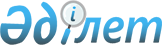 Об утверждении перечня рыбохозяйственных водоемов местного значения
					
			Утративший силу
			
			
		
					Постановление акимата Алматинской области от 22 декабря 2009 года N 227. Зарегистрировано Департаментом юстиции Алматинской области 27 января 2010 года N 2044. Утратило силу постановлением акимата Алматинской области от 02 июня 2014 года N 196      Сноска. Утратило силу постановлением акимата Алматинской области от 02.06.2014 года N 196.

      Примечание РЦПИ:

      В тексте сохранена авторская орфография и пунктуация.       

В соответствии с подпунктом 3) пункта 2 статьи 10 Закона Республики Казахстан "Об охране, воспроизводстве и использовании животного мира" акимат области ПОСТАНОВЛЯЕТ:



      1. Утвердить перечень рыбохозяйственных водоемов (участков) местного значения Алматинской области согласно приложению.



      2. Контроль за исполнением настоящего постановления возложить на заместителя акима области Досымбекова Т.



      3. Настоящее постановление вводится в действие по истечении десяти календарных дней после дня его первого официального опубликования.      Аким области                               С. Умбетов

Приложение к постановлению

акимата Алматинской области

"Об утверждении перечня

рыбохозяйственных водоемов

местного значения" N 227

от 22 декабря 2009 года 

Перечень рыбохозяйственных водоемов местного значения по

Алматинской области      Сноска. Приложение 1 в редакции постановления акимата Алматинской области от 02.04.2012 N 79 (вводится в действие по истечении десяти календарных дней после дня его первого официального опубликования).      Начальник управления                       С. Жухаев
					© 2012. РГП на ПХВ «Институт законодательства и правовой информации Республики Казахстан» Министерства юстиции Республики Казахстан
				Район

расположенияОзераВодохранилища123Алакольский1.Шошкалы

2.Теренколь

3.Жасылколь

4.Майканколь

5.Байбала1.Даулет

2.Сатыбай

3.Сапейко

4.Шумек

5.Абжанов

6.Жазылбеков

7.КолесниковАксуский1.Баклан

2.Кураксуйская

система озер

3.Райские озераЕскельдинский1.Ушкольские озера1.Витязь

2.ЕкпиндыЕнбекшиказахский1.Михайловское1.НаталиИлийский1.Байсерке - 21.К-322.К-33.Первомайка

(Приютское)

4.АлиКарасайский1.К-28

2.К-30

3. АкбулакКараталский1.Канбакты

2. Ашису1.Канабек

2.Келте

3. Туйыксу

4. КарасуЖамбылский1.Аксенгир

2.Сасыкбай

3.Аккайнар-1,2,3

4.Книжевский

5.Унгиртас-1,2

6.Достык

7.Крестьянский

8.Таргап

9.Мынбай (Соленный)

10.УлгилиПанфиловский1.Алтынколь

2.Дубчунколь

3.Курколь

4.Сарыколь

5.Жидеколь

6.Кундызды

7.Тага коль (Подкова)

8.Усек

9.Курсары

10.СоркольТалгарский1.Система

водохранилищ

Саз Талгар - 1, 2, 3, 4, 5, 6, 7

2.Октябрьская

3. ЖаналыкУйгурский1.Деревянное

2.Подкова1. КосагашСаркандский1.Алтайские озераТалдыкорган1. АйбарБалхашский1. Тумаш Ногас